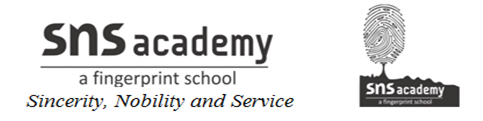 Class: V                                                                                           SUB: SCIENCELESSON - 8                                                                                    DATE: 17.10.19                    8.Circulatory System and Excretory SystemWorksheet 1A. Fill in the blanks1. The heart pumps blood continuously by __________ and _________.2. The heart of a normal person beats __ to __ times a minute.3. Excretion is the process of removal of ________ from the body.4. The waste gas collected by the blood is _________.B. Match the columns.1. heart	a. blood from different parts of the body to heart2. arteries 				b. smallest blood vessels3. veins 					c. waste gas4. capillaries 				d. pumping machine5. carbon dioxide 	e. blood from heart to the rest of the bodyC. Identify the following.1. The system that transports oxygen, nutrients and water throughout our body.2. The system that removes waste materials from the body.3. The red fluid that carries oxygen to all parts of the body and collects carbon dioxide from them.D. Answer these questions.1. Name the organs in our body that play a role in excretion.Ans ________________________________________________________________________________________________________________________________2. How does skin play its role as an excretory organ?Ans __________________________________________________________________________________________________________________________________________________________________________________________________Name: 								Teacher’s signature:Class: 								Date: